ДЕНЬ ЛЬГОТНОЙ СТЕРИЛИЗАЦИИВетеринарные врачи Всеволожского района прооперировали 8 собак и 32 кошки в рамках дня льготной стерилизации 23 декабря 2023 года.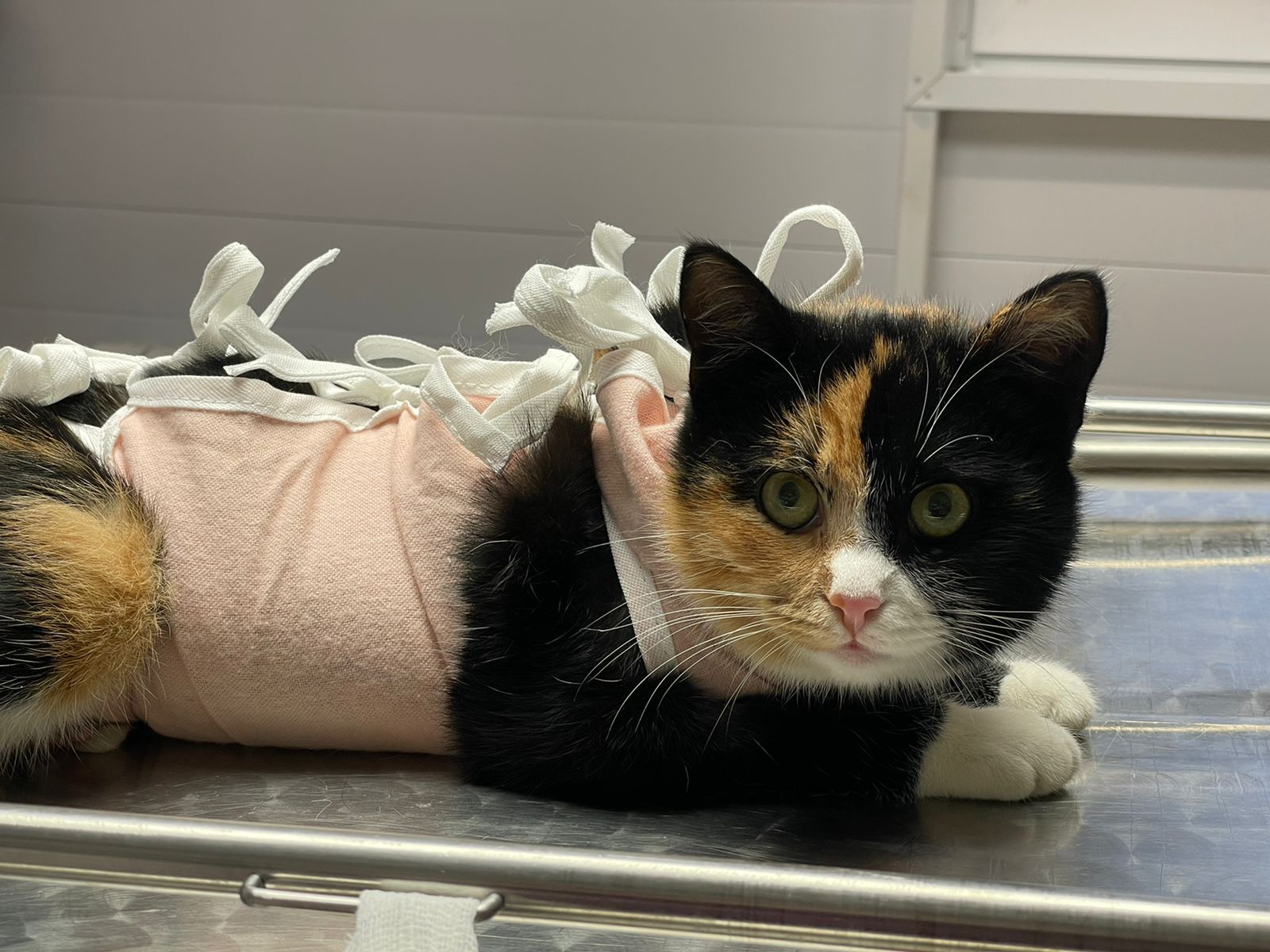 Кастрация (стерилизация) не только предотвращает появление нежелательного потомства у животного, но и является профилактикой целого ряда различных заболеваний.
График льготной кастрации на 2024 год:27 февраля24 апреля9 сентября12 декабряЗапись откроется ЗА МЕСЯЦ до мероприятия. В акции участвуют беспородные, бездомные животные не более 30-35 кг, возрастом до 3 лет.

запись по тел.: 8 (812) 222-00-03Государственные ветеринарные клиники Всеволожского района в которых проводится льготная стерилизация в указанные выше даты: Всеволожск, Колтушское шоссе, д. 45;Мурино, ул. Центральная, д. 39;Токсово, ул. Первомайская, д. 6Д;Куйвози, ул. Первомайская, д. 2В;Дунай (СНТ «Дунай», Дунайский проспект)